Al Direttore del Dipartimento diSCIENZE PSICOLOGICHE, DELLA SALUTE E DEL TERRITORIO									Università degli Studi “G. D’Annunzio”									Via dei Vestini, 31									66100	CHIETI	CHOggetto:  DOMANDA DI PARTECIPAZIONE ALLA SELEZIONE PER IL CONFERIMENTO DI ASSEGNI PER L’INCENTIVAZIONE DELLE ATTIVITA’ DI TUTORATO 2019Il/La sottoscritto/a ………………………………………………………………………………. Nato/a  a…………………………………………………….….Prov. …………….. il ………………………….… Codice Fiscale ……………………………………………………. Residente a ………………………….  ……………………..…………………………………………………………… Prov ….…….. CAP ……….……. Via ………………………………………………….……..…….………….……… n. .………. Tel/Cell …………………..………………………. con recapito di corrispondenza a (città) ………………………………….……….. Prov ….…….. CAP ……….……. Via ………………………….………………….……………………….. n. ………..…E_mail ……………………………………………………………………………CHIEDEdi partecipare alla selezione per il conferimento di assegni per l’incentivazione delle attività di tutorato di cui all’Avviso del ……………………………………….Ai sensi del DPR n. 445 del 28/12/2000, consapevole delle pene stabilite agli artt. 483 e 495 del Codice Penale per false attestazioni DICHIARA-	di essere regolarmente iscritto al 2° anno del Corso di Laurea Magistrale in PSICOLOGIA CLINICA E DELLA SALUTE , di avere conseguito a tutt’oggi il seguente numero di CFU (Crediti Formativi Universitari) …………….. e di aver riportato  una  votazione media ponderata - calcolata esclusivamente sulla base di esami sostenuti con valutazione espressa in trentesimi - pari a ………../30.-	di essere regolarmente iscritto al 1° anno del Corso di Laurea Magistrale in 	PSICOLOGIA CLINICA E DELLA SALUTE e di avere conseguito il titolo accademico per l’accesso alla Laurea Magistrale con votazione di ………/110 -  (barrare in caso di lode) DICHIARA INOLTRE-	di scegliere come modalità di pagamento delle proprie competenze:Accredito su conto corrente/carta prepagata del seguente(N.B. il conto deve essere intestato e/o cointestato a proprio nome, così come la carta prepagata che dovrà essere del tipo predisposto a ricevere bonifici)Istituto bancario/Postale ……………………………………………………………………………………………………………………………Sede di ……………………………………………………………..…………………………. Filiale …………………………………………………Indirizzo ……………………………………………………………………………………………………………………………………………………..Coordinate IBAN bancarie/postali di	 Conto Corrente 	o 	 Carta Prepagata:-	di essere in regola con il versamento delle tasse e contributi universitari per l’A.A. ……./…….;-	di presentare la propria candidatura per:			Attività di tutorato -	di aver preso visione dell’Avviso di selezione e di accettare le condizioni in esso stabilite.- 	di aver preso visione della informativa sul trattamento dei dati personali di cui al Regolamento Europeo 2016/679 prot. n. 39000 del 14.6.2018 e denominata “Informativa studenti versione estesa”, pubblicata sul sito web di Ateneo al seguente indirizzo www.unich.it/privacy ed allegata all’Avviso di selezione cui la presente istanza si riferisce.Allegati:Copia di documento di identità in corso di validitàData ……………………………………………				Firma ………………………………………………………….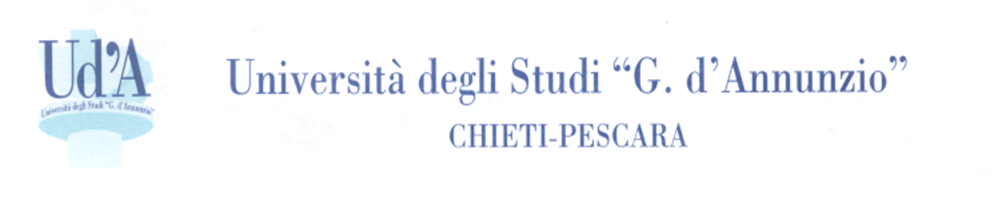 CODICE IBANCODICE IBANCODICE IBANCODICE IBANCODICE IBANCODICE IBANCODICE IBANCODICE IBANCODICE IBANCODICE IBANCODICE IBANCODICE IBANCODICE IBANCODICE IBANCODICE IBANCODICE IBANCODICE IBANCODICE IBANCODICE IBANCODICE IBANCODICE IBANCODICE IBANCODICE IBANCODICE IBANCODICE IBANCODICE IBANCODICE IBAN